              Consorzio 6 Toscana Sud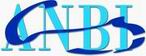 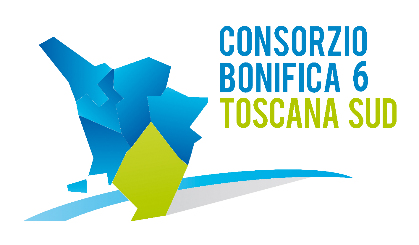 58100 GROSSETOViale Ximenes n. 3 Tel. 0564.22189 Fax 0564.20819  DECRETO DEL PRESIDENTE N. 277 DEL 21 APRILE 2015L’anno duemilaquindici il giorno 21 del mese di Aprile alle ore 17.00 presso la sede del Consorzio in Grosseto, viale Ximenes n. 3IL PRESIDENTEVista la Legge Regionale n. 79 del 27.12.2012;Vista la Deliberazione dell’ Assemblea Consortile n. 1, seduta n. 1, del 25.02.2014 che ha eletto Presidente del Consorzio Fabio Bellacchi, Vicepresidente Mauro Ciani e la Deliberazione dell’Assemblea Consortile n.4, seduta n. 4 del 2.10.2014, che ha eletto terzo Membro dell’Ufficio di Presidenza Paolo Montemerani;Preso atto dell’insediamento dell’Ufficio di Presidenza, ai sensi dell’art.17 della L.R. 79/2012;Visto che le eccezionali precipitazioni atmosferiche abbattutesi nel comprensorio dell’ex Consorzio Bonifica Osa Albegna del mese di novembre 2012 e seguenti, hanno creato numerosi danni con gravi dissesti;Visto che a seguito di detti eventi calamitosi il Consorzio Osa Albegna ha redatto numerosi interventi di somma urgenza e urgenza per il ripristino di danni anche nel comune di Capalbio;Visto che il Consorzio Osa Albegna a seguito di segnalazioni, incontri e sopralluoghi  per i danni in prossimità della strada comunale della Sicilia in corrispondenza del fosso della Barrucola, ha riscontrato la necessità di redigere in data 04.10.2013 uno studio di fattibilità che potesse risolvere le problematiche riscontrate;Visto che in data 30.12.2014 rep. N° 816 il comune di Capalbio ed il Consorzio 6 Toscana Sud hanno stipulato una convenzione riguardante la collaborazione per la finalità di cui sopra per un importo di € 34.00,00;Considerato che L’Ufficio Tecnico del Consorzio 6 Toscana Sud ha redatto, in data 08.01.2015, il Progetto Preliminare denominato “PERIZIA n°040  LAVORI DI SISTEMAZIONE DEL FOSSO BARRUCOLA CON ADEGUAMENTO DELL'ATTRAVERSAMENTO SULLA STRADA COMUNALE DELLA SICILIA - COMUNE DI CAPALBIO.” dell’importo complessivo di Euro 34.00,00 approvato con decreto del presidente n°241 del 20.02.2015;Visto il Progetto Definitivo Esecutivo denominato “PERIZIA n°040  LAVORI DI SISTEMAZIONE DEL FOSSO BARRUCOLA CON ADEGUAMENTO DELL'ATTRAVERSAMENTO SULLA STRADA COMUNALE DELLA SICILIA - COMUNE DI CAPALBIO.” dell’importo complessivo di Euro 34.00,00 in data 07.04.2015;Preso atto del parere del Responsabile del Procedimento e del Direttore Generale;Viste le disposizioni di cui al D.lgs. 163/2006 e ss.mm.ii.;D E C R E T Adi approvare il Progetto Definitivo Esecutivo denominato “PERIZIA n°040  LAVORI DI SISTEMAZIONE DEL FOSSO BARRUCOLA CON ADEGUAMENTO DELL'ATTRAVERSAMENTO SULLA STRADA COMUNALE DELLA SICILIA - COMUNE DI CAPALBIO.” dell’importo complessivo di Euro 34.00,00 in data 07.04.2015, costituito dai seguenti elaborati:di dichiarare il presente decreto immediatamente eseguibile, prevedendone la pubblicazione sul sito internet del Consorzio.                                                                                                     IL PRESIDENTE											    (Fabio Bellacchi)A-RELAZIONE GENERALEB-RELAZIONI SPECILISTICHEB.1-Relazione GeologicaB.2-Relazione Idrologico IdraulicaC-ELABORATI GRAFICI:C.1-Corografia - 1:50.000C.2-Corografia - 1:25.000C.3-Planimetria - 1:10.000C.4-Planimetria - 1:2.000C.5-Planimetria con catastale - 1:200C.6-Profilo e sezioniC.7-Particolari costruttiviC.8-Documentazione fotograficaD-CALCOLI ESECUTIVI DELLE STRUTTURE E DEGLI IMPIANTID.1-Tabulato di calcolo ( tomo 1)D.2-Elaborati Grafici SinteticiE-PIANO DI MANUTENZIONE DELL'OPERA E DELLE SUE PARTIF-PIANO DI SICUREZZA E DI COORDINAMENTO:F.1-Analisi e valutazione dei rischiF.2-Quadro di incidenza quantità della manodoperaF.3-Stima incidenza sicurezzaF.4-Fascicolo con caratteristiche dell'operaG-COMPUTO METRICO ESTIMATIVO E QUADRO ECONOMICOH-CRONOPROGRAMMAI-ELENCO PREZZII.1 -Analisi dei prezziL-SCHEMA DI CONTRATTO E CAPITOLATO SPECIALE D'APPALTO